Hej!Här kommer ditt påskriva och färdiga avtal för din husbåt på Rörskär. För information, om vattennivån i Värnen skulle höjas tidigare än vad avtalet är skrivet på och det blir möjlig för husbåten att bortfraktas, vill vi att det görs omgående. Hör av dig om du har några funderingar i framtiden gällande ditt avtal!Med vänliga hälsningar,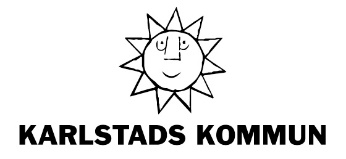 Sid 1()  Teknik- och fastighetsförvaltningenKarlstad 2022-11-18Linn Forsmark, 054-540 13 15linn.forsmark@karlstad.seJoakim AmoenusHuseby 306474 93 EllösLinn ForsmarkMarkförvaltare